2024 Envelopes - If you need a new box of envelopes for 2024, please contact the parish office by email sjtetopsail@nfld.net or call 709-834-2336. We also have the option of Pre-Authorized payment or e-transfer.  To learn more about these options please call the Parish Office. A Note from the Treasurer: Please ensure your envelope number is on all financial correspondence so that we can credit your account for income tax purposes.Parish Office hours are Monday – Thursday, 9:00 a.m. – 1:00 p.m.2024 Bulletins - If you’d like to give a weekly bulletin to commemorate the life of a loved one or in Thanksgiving for an event in your life, please contact David in the office for the dates available.Parish E-mail List – We have begun e-mailing the Sunday Bulletin on the previous Thursday and will be sending other information of Parish Life from time to time.  If you would like to add your name to this Parish List, please call the Office or email us at sjtetopsail@nfld.netService Roster:	Sidespersons		Sound RoomJanuary 28th		Tracey C.		Philip G.February 4th		Jo-Anne R.		Robert D.February 11th 		Andrew B		Andrew B.                    Welcome to the Parish ofSt. John the EvangelistConception Bay South, NewfoundlandEpiphany IIIJanuary 21, 2024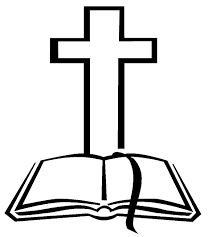 The Bulletin is given to the Glory of Godand in Loving Memory of:Shirley, Beatrice, Buck & Ken Easonby Linda & Familywww.stjohntheevangelistnl.comFacebook: SJTE Topsail Office email:  sjtetopsail@nfld.net Office phone number: 709-834-2336Address:  P.O. Box 13033, CBS, NL, A1W 2K1E-transfer:  sjtetopsail@nfld.netRector Email: jotienoel@gmail.com Rector’s Cell: 709-325-2366Our Parish Mission StatementWe believe in nurturing a community of faith dedicated to inclusion, support and sharing the story of God's love with all people regardless of the stage of their spiritual journeyJesus said to them, “Follow me, and I will make you fishers of people.” And immediately they left their nets and followed him.’ Mark 1. 17-18Today’s Gospel is a rather amazing way to begin the story of the ministry of Jesus.  Jesus has been baptized, overcome temptation by Satan, and now beings his ministry. And what does he do? First thing he does is to walk down a road, see some people fishing, and calls out to them, “Come, follow me.”  And they do just that. Impulsively, without care or consideration, they drop what they are doing and follow Jesus. Right there you see the heart of the oddness of the Christian faith and one of the most amazing characteristics of Jesus Christ—Jesus Christ enlists ordinary people to work with him. You and I are here this morning as those who have been enlisted.A second place we can look is in the sacrament of Holy Baptism. The beginning of our faith journey is in the sacrament of Holy Baptism. We give thanks in that sacrament that each of us has been called to new life through the waters of Baptism.God, in Jesus calls us to follow - if we are following then that means we are not on our own. My life is less interesting than the God who enlisted me. I did not conjure me up on my own, nor am I self-constructed. I am enlisted. Lord Jesus Christ,with those you called by the lakeside,may we follow you, proclaiming the reign of God,and sharing your mission to bring good news to all;for you live and reign with the Father and the Holy Spirit,one God, now and for ever. Amen. (Prayers for an Inclusive Church)Lent is Coming - The Discipline of Reckless PrayerThe word reckless refers to a person or their action without thinking or caring about the consequences of an action. If we say that someone is reckless, we mean that they act in a way which shows that they do not care about danger or the effect their behavior will have on themselves or other people. Well indeed, you might ask what this has to do with prayer? It is a good question. Many of us in our faith community pray using the prayers and forms set out in Anglican Books of Prayer, much like we do on Sunday when the community gathers. These prescribed and approved Orders of Service and Prayers keep us within a boundary and direct exactly what we say, think and believe. Reckless Prayer references stepping outside these boundaries of words and form into a wilderness, an unfamiliar borderland. We seek to encounter the “holy” without the walls of prescribed words or actions. We seek to listen, to hear, to know, completely on our own without the filters (approved forms and words). Without the safety net of the censoring norms of the faith community we dare to bask in the presence of ‘the source of our being, the eternal word and the Holy Spirit’. Our Mid-Week Lenten Observance, Wednesdays in Lent, 7:00 p.m.:Wednesday, February 21 – Reckless Prayer through Daily DevotionsWednesday, February 28 – Reckless prayer through Lectio DivinaWednesday, March 6 – Reckless Prayer through The Jesus PrayerWednesday, March 13 – Reckless Prayer through BeathingWednesday, March 20 – Reckless prayer Through SilenceSet Sail - Life on Board - A Bible Study Series based on suggested Lessons for Season of Creation, “Let Peace and Justice Flow Down like a River,” will take place on Wednesday morning, February 14, at 10:30 a.m. Join us for an hour of conversation and discernment.We invite prayers for those who are sick - Patricia B., Elaine M., Benjamin C., Doug T., Tammy H., Jeanette P., Wally H., Trudy T., Brad L., Ruby H.Parish Home Visits – The dynamic of the times still provides many issues for clergy home visit ministry. As we continue to emerge out of the pandemic and still live with it, Canon Jotie is ready, willing, and able to visit you in your home. Under the circumstances, this offer comes with the understanding that he will respond to invitations. Please call him to invite him to visit your home if you wish for conversation, prayers, or Home Communion.The Laying on of Hands – In preparation for the sacrament of Confirmation, Sunday, May 26, 2024, 10:30 a.m. we plan to start Confirmation Classes in late January. Confirmation Candidates should currently be in Grade 6 or older. Please contact the Church Office to register or for more information (709-834-2336 or sjtetopsail@nfld.net). We are ready, willing and able to prepare adults for Confirmation if you may be interested. Please contact Reverend Jotie for details.Congratulations - The Miss Newfoundland & Labrador Pageant promotes, encourages and empowers young women to address issues that are relevant to today’s youth.  It promotes academic achievement, community spirit and volunteerism, as well as healthy living and physical activity. The pageant allows the contestants to build confidence, meet new friends and travel the province promoting our greatest resource-our youth. Congratulations to Ms. Megan Coles, of C.B.S., crowned Miss Newfoundland and Labrador 2024.Family Ukulele Group – UPDATE – Please note change of Sundays - The Family Ukulele Group is a music ministry of the parish and is open to ALL ages. No prior musically knowledge or experience is needed. Practice lessons are the second and third Sundays of each month immediately following the 10:30 service. We resume lessons in January 2024.  Ukuleles are available for purchase through the office for approximately $50. To register for the group call David at the office. Be sure to let him know if you will be needing a Ukulele. If you are unable to purchase one, please contact Canon Jotie.DIOCESAN ANGLICAN MEN’S ASSOCIATION [DAMA] - There will be a service and dinner meeting of DAMA at St. Philp’s Anglican Church on Sunday, January 28, 2024. Dinner is at 5:00pm. The meeting will begin at 6:00pm and will be followed by a service at 7:00pm. Bishop Sam Rose will be the guest speaker. This is open to all men of the diocese. If you are interested in attending, please RSVP by JANUARY 25, 2024 to Gary Kink at 709-691-3902 or Harvey Hiscock at 709-697-5280.Volunteers Needed - If you’re interested in becoming more involved in the life of your Parish, why not consider volunteering to serve on a “Counting” Team or as a Technician in the Sound Room.? Training is provided, and the time commitment would only be an hour or two, every month to 6 weeks.  Many hands make light work!  If this sounds like something you’d like to do, contact David in the Parish office at sjtetopsail@nfld.net or at 709-834 2336.Donations have been given to the Glory of God in Loving Memory of:			Remembered by:Derek C. Mercer				Dorothy Mercer	D. Bradley Mercer	Rodney Jacobs				Mom & Dad, 							Margaret & Don JacobsTheodore (Ted) Barnes			Dorothy J. Mercer							Jerry & Liz RandellWayne & Barbara Tucker							Kathy Knight							Sam & Christina Butler							Karen & John RoseWorship CalendarSunday, January 28, P.W.R.D.F. Sunday, 10:30 a.m. (White) Holy EucharistSunday, February 4, Epiphany 5, 10:30 a.m. (White) Christingle Family Service		 followed by a Cup O’ Tea in the Parish HallSunday, February 11, Presentation of Christ in the Temple, Candlemas Procession & 		Holy Eucharist, 10:30 a.m. (White)Bishop: The Right Reverend Samuel RoseDiocesan Administrator: The Venerable Charlene TaylorRector: The Reverend Jotie Noel, T.S.S.F.(Third Order, Society of St. Francis)Parish Deacon:  The Reverend Lisa CoxOrganists/Choir Director: Stephanie Gavell, Amanda Dawe-LedwellParish Wardens: Rex Hillier & Leanne SquireOffice Administrator: David Kelland